คลิกเลือกตำแหน่งที่ต้องการใส่ตารางตรง Horz =centerตรง Vert = topคลิกเลือก Table ปรับตาราง Row=10 Columns=2 แล้วกด ok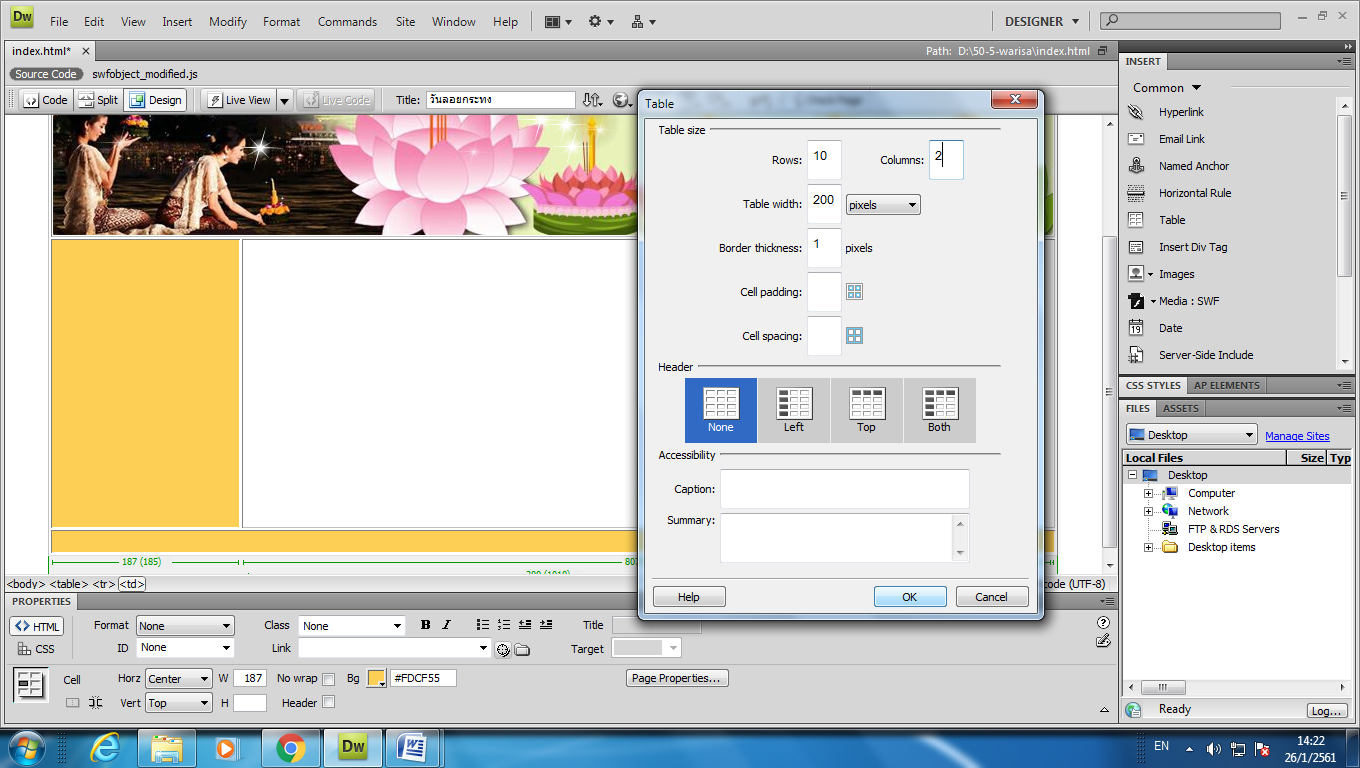 คลุมตารางทั้งหมด  ดังภาพคลิกเลือก Bg เพื่อทำการเปลี่ยนทีในตาราง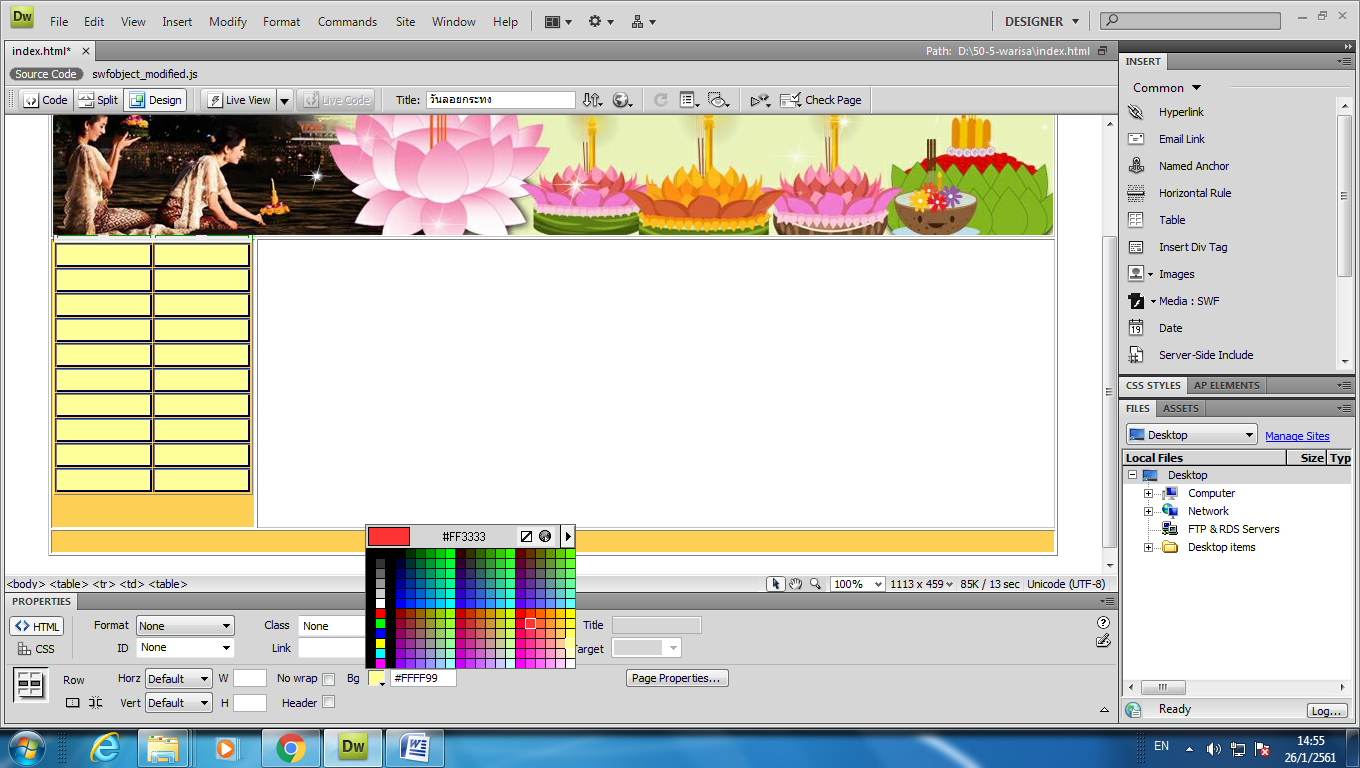 คลิกที่ขอบตารางให้ขอบตารางขึ้น 3 จุด ดังภาพปรับ CellSpace = 2  Border =0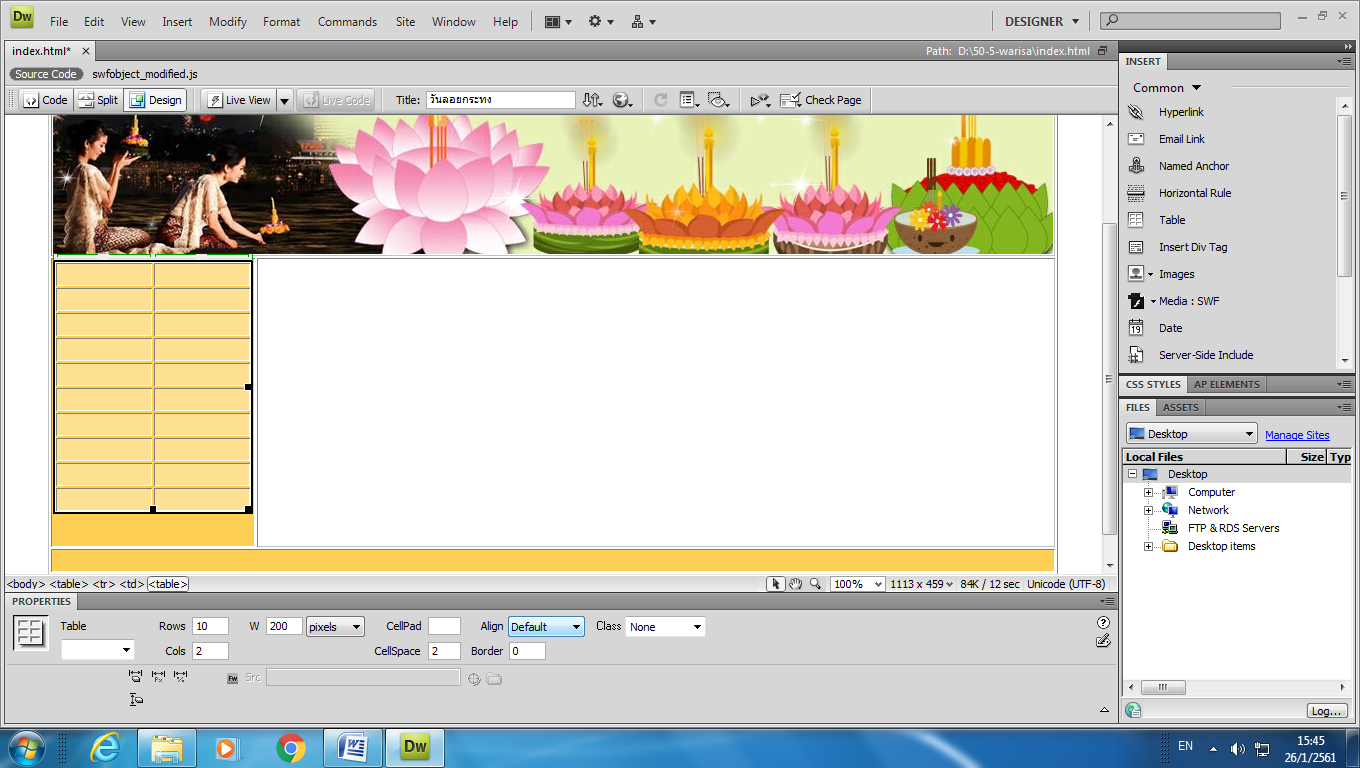 ทำการคลุมตาราง 2 ช่องดังภาพ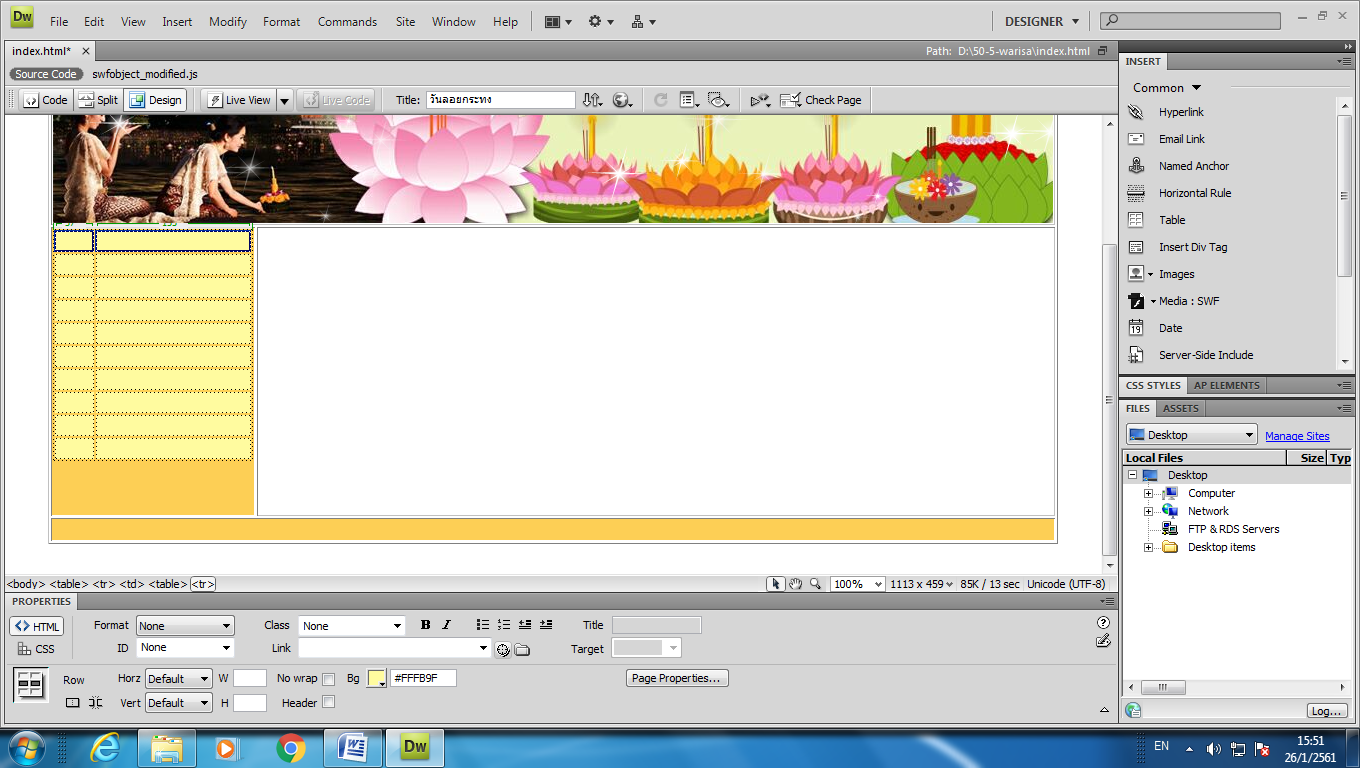 เลือก             เพื่อผสานเซลล์แถวที่ 1 พิมพ์ คำว่า เมนู แล้วจัดตัวอักษรกึ่งกลาง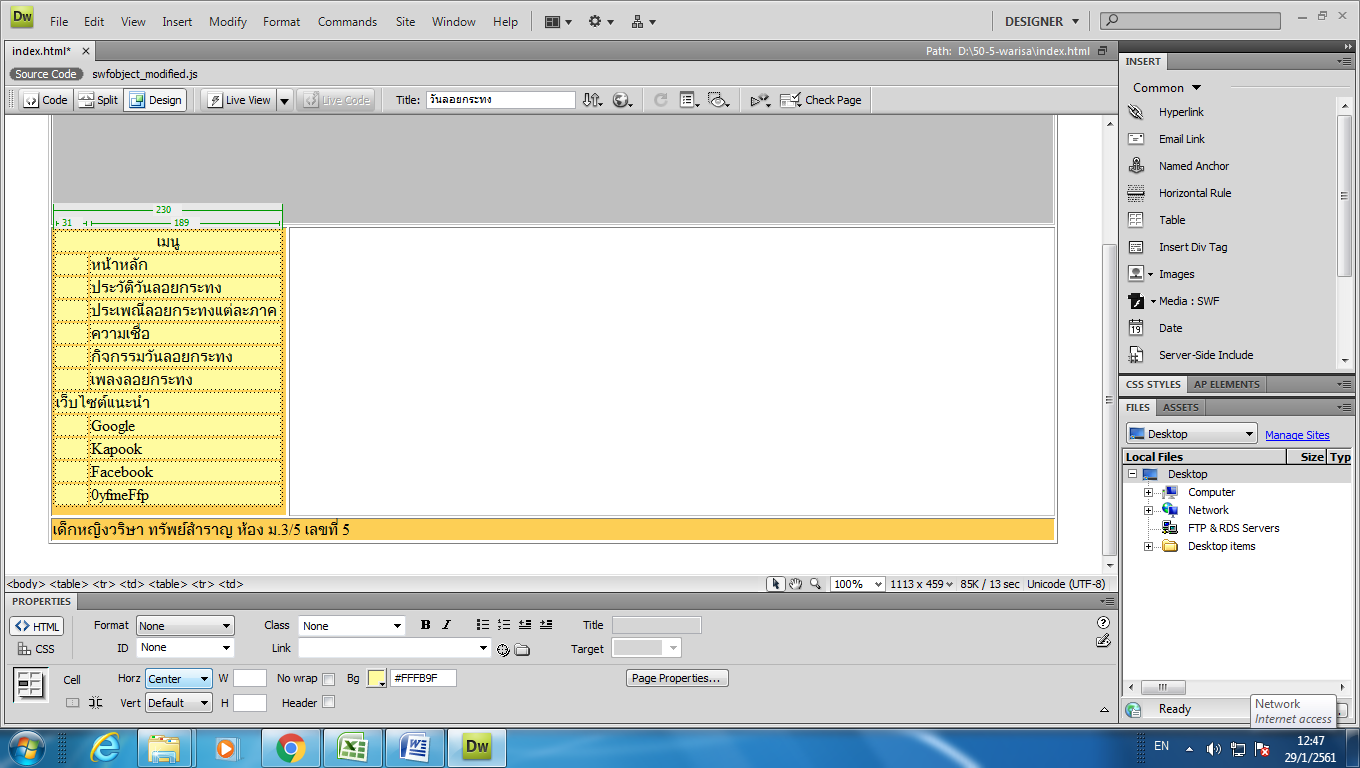 แถวที่ 2 พิมพ์ หน้าหลักแถวที่ 3 พิมพ์ แถวที่ 4 พิมพ์ แถวที่ 5 พิมพ์            หัวข้อที่เกี่ยวข้องกับเว็บไซต์นักเรียนแล้วจัดตัวอักษรชิดด้านซ้ายแถวที่ 6 พิมพ์ แถวที่ 7 พิมพ์ แถวที่ 8 พิมพ์  เว็บไซต์แนะนำ แล้วจัดตัวอักษรกึ่งกลางแถวที่ 9 พิมพ์ แถวที่ 10 พิมพ์        เว็บไซต์ที่ต้องการแนะนำแล้วจัดตัวอักษรชิดด้านซ้ายแถวที่ 11 พิมพ์ แถวที่ 12 พิมพ์  จัดทำโดยพิมพ์ ชื่อ นามสกุล เลขที่ ชั้น ของผู้จัดทำ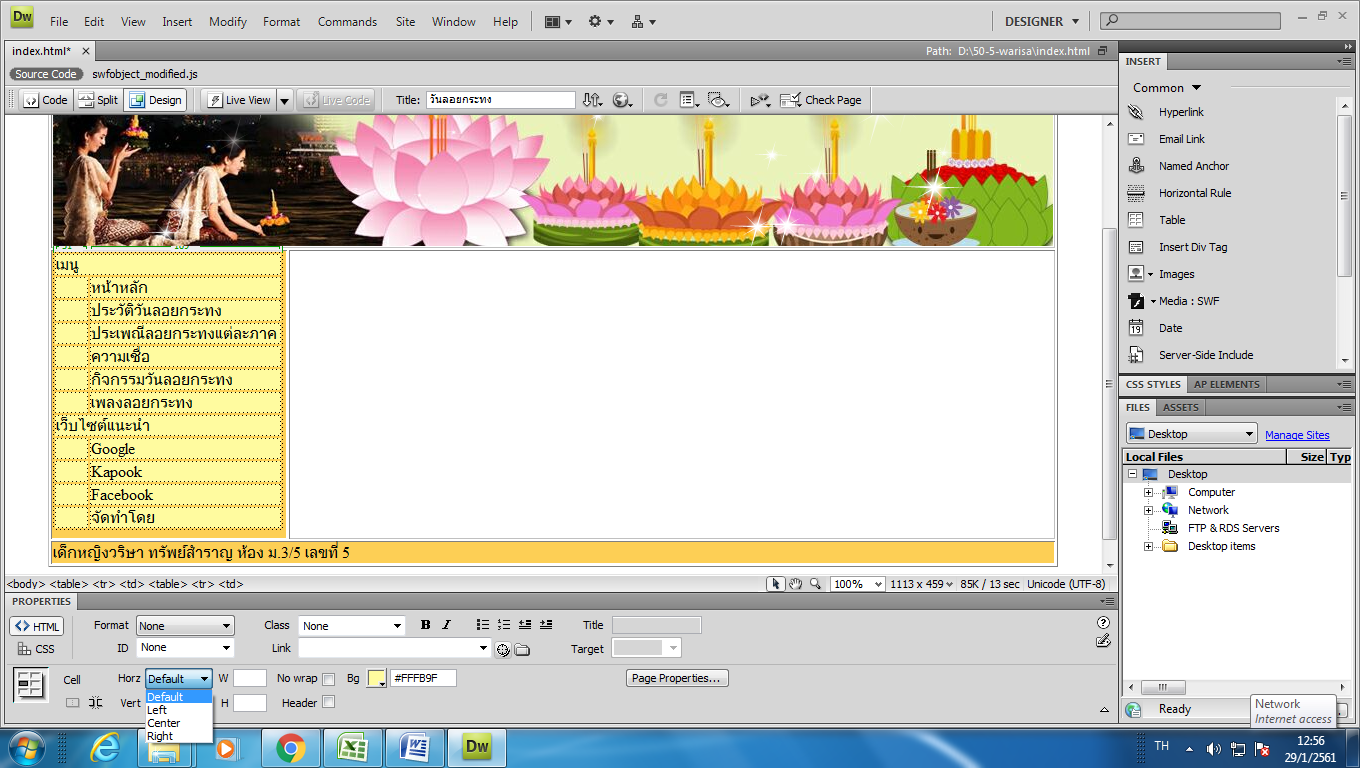 